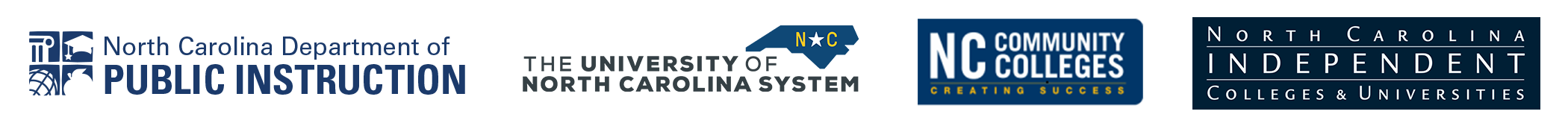 
COOPERATIVE INNOVATIVE HIGH SCHOOL ANNUAL REPORT			Due: September 29, 2023  |  Email to: CIHS@dpi.nc.govCIHS CONTACT INFORMATIONCooperative Innovative High School (CIHS) Name:      CIHS School Number:      Location and Physical Address:      Local Education Agency (LEA) Name:      Institute of Higher Education Partner Name:      CIHS PRIMARY CONTACT INFORMATIONName:      	Role:      Email:      	Phone:      DISTRICT PRIMARY CONTACT INFORMATIONName:      	Role:      Email:      	Phone:      IHE PRIMARY CONTACT INFORMATIONName:      	Role:      Email:      	Phone:      STUDENT TARGET POPULATIONIndicate the population(s) served: 	High school students at risk of dropping out before attaining a high school diploma. 	High school students with parents who did not continue education beyond high school, defined as “first generation college students” by the USED. *US Department of Education (USED) defines a first generation college student as a student from a family in which neither parent (whether natural or adoptive) received a baccalaureate degree or a student who, prior to the age of 18, regularly resided with and received support from only one natural or adoptive parent and whose supporting parent did not receive a baccalaureate degree. 	High school students who would benefit from accelerated academic instruction.GRADE LEVELS OFFEREDCheck all grades that apply:  Grade 9       Grade10       Grade 11       Grade12       Grade 13If serving Grade 13, how are students integrating both high school and college programs?
     PROGRAM OF SERVICEIndicate which program(s) of service is offered at your CIHS:  	Career and Technical Education Programs 	College Transfer ProgramsIf both are checked, please indicate if one is more prominent than the other.      STUDENT ENROLLMENTIndicate the number of students at appropriate grade levels for 2022-23: *Provide an explanation:      SCHOOL EFFECTIVENESS MEASURESProvide data for each of the following for 2022-23:Unique situations:      SHARING THE REAL STORIES!Please describe a “success story” related to your CIHS.  It can focus on any aspect of your CIHS, students, families, teachers, programming, partnerships, or anything!  We want to be able to share the “real” stories that make NC’s CIHS network strong and worthwhile for our students. Note: Please do not include student names for privacy purposes. Your story may be included in our annual report to the General Assembly. We will contact you if it is included.
     Total Enrollment 2022-23Number of students
taking at least one college courseTotal number
of college
courses takenNumber of college courses with grades of
C or aboveNumber of
students not
returning for 23-24*Grade 9Grade 10Grade 11Grade 12Grade 13Number of
students graduatingNumber of students graduating with college CTE certifications or credentialsNumber of students graduating with
two years of transferable creditNumber of students graduating with associate’s degreeNumber of students admitted to four year universities